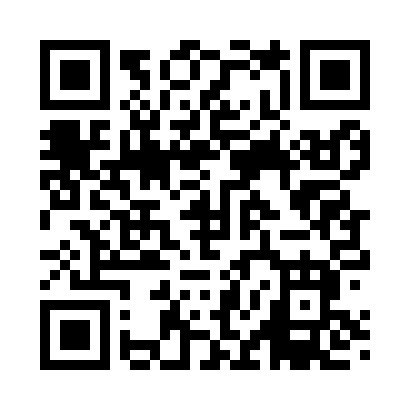 Prayer times for Afeman, Louisiana, USAWed 1 May 2024 - Fri 31 May 2024High Latitude Method: Angle Based RulePrayer Calculation Method: Islamic Society of North AmericaAsar Calculation Method: ShafiPrayer times provided by https://www.salahtimes.comDateDayFajrSunriseDhuhrAsrMaghribIsha1Wed5:146:261:084:477:519:032Thu5:136:251:084:477:519:043Fri5:126:241:084:477:529:054Sat5:116:241:084:477:539:065Sun5:106:231:084:477:549:076Mon5:096:221:084:477:549:087Tue5:086:211:084:477:559:098Wed5:076:201:084:477:569:099Thu5:066:201:084:477:569:1010Fri5:056:191:084:477:579:1111Sat5:046:181:084:477:589:1212Sun5:036:171:084:477:589:1313Mon5:026:171:084:477:599:1414Tue5:016:161:084:478:009:1515Wed5:006:151:084:478:009:1616Thu4:596:151:084:478:019:1617Fri4:596:141:084:478:029:1718Sat4:586:141:084:478:029:1819Sun4:576:131:084:478:039:1920Mon4:566:121:084:478:049:2021Tue4:566:121:084:478:049:2122Wed4:556:111:084:478:059:2223Thu4:546:111:084:478:059:2224Fri4:546:111:084:478:069:2325Sat4:536:101:084:478:079:2426Sun4:526:101:084:478:079:2527Mon4:526:091:094:478:089:2628Tue4:516:091:094:478:089:2629Wed4:516:091:094:478:099:2730Thu4:506:081:094:488:109:2831Fri4:506:081:094:488:109:28